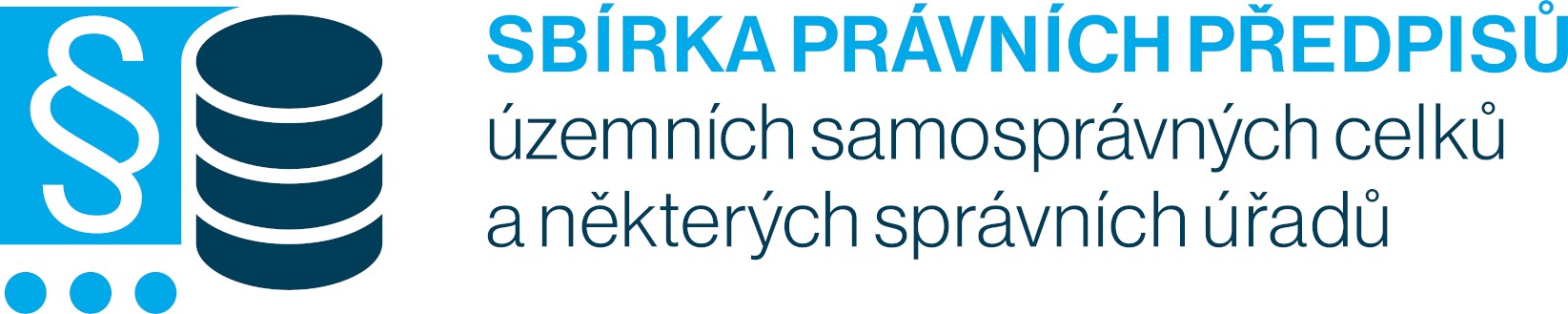 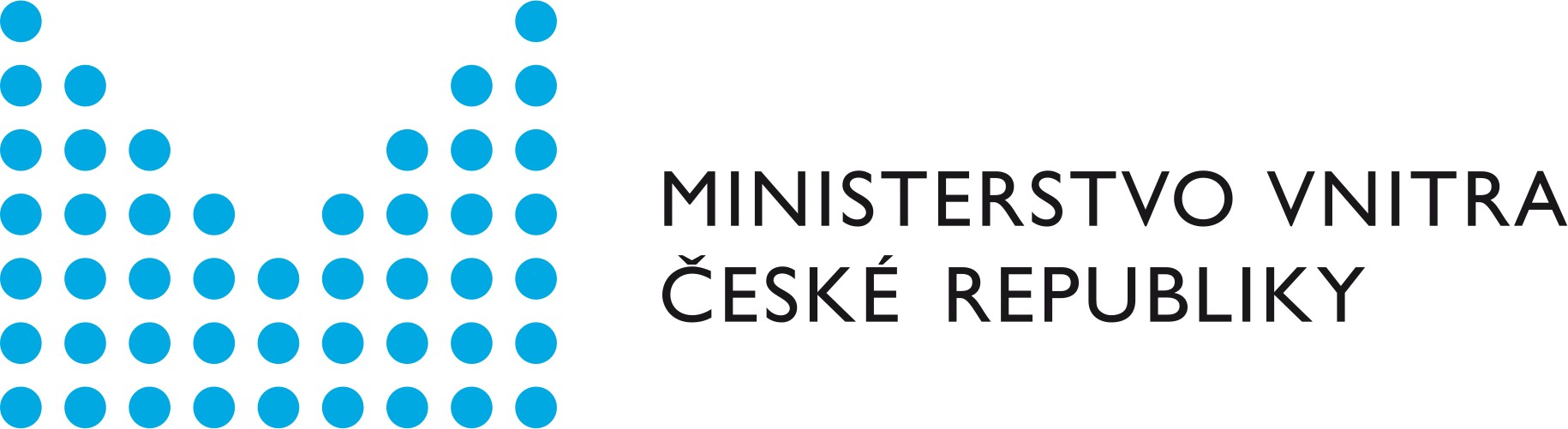 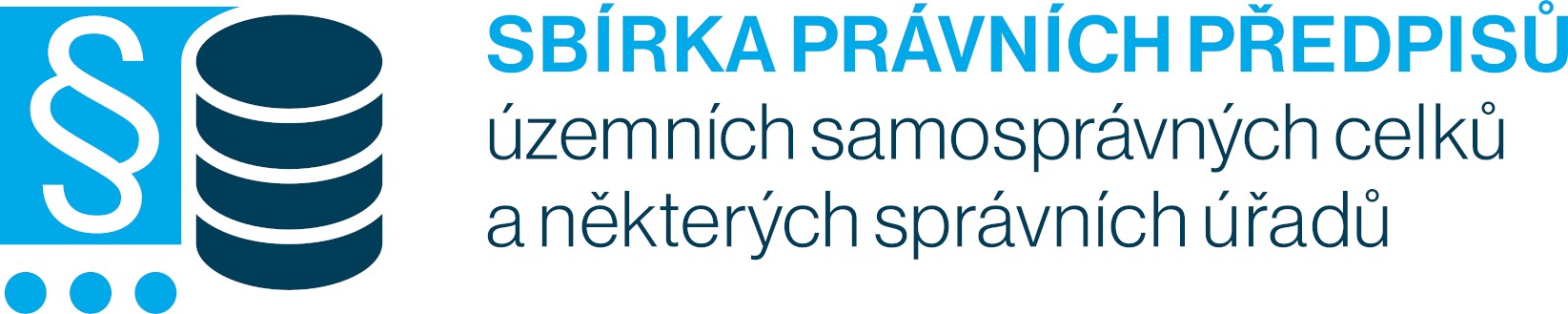 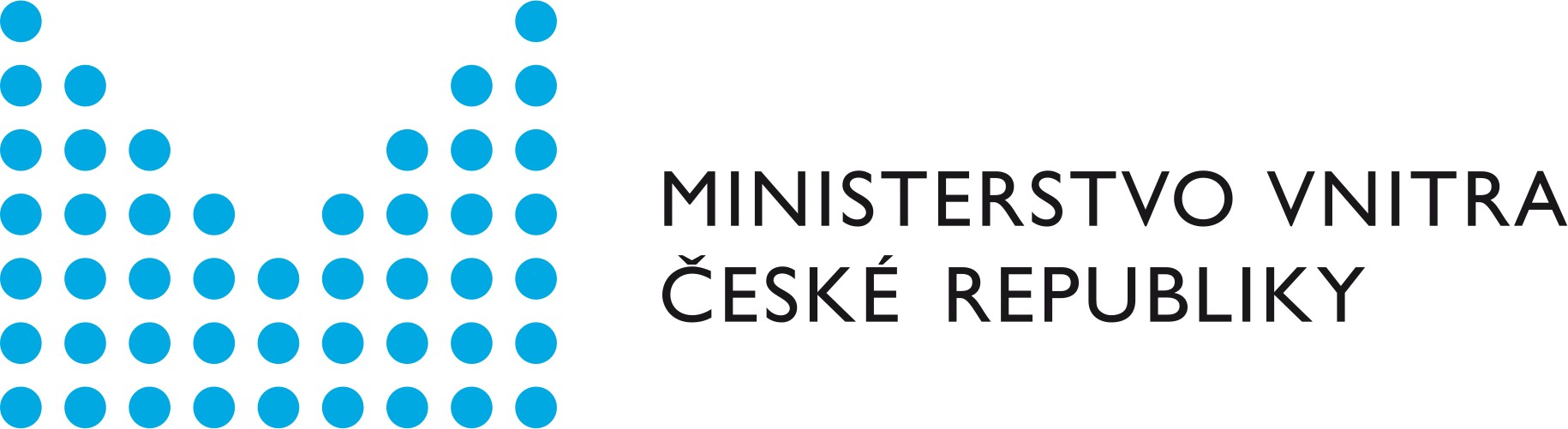 odbor veřejné správy, dozoru a kontrolynáměstí Hrdinů 1634/3 140 21 Praha 4Číslo datové zprávy zveřejnění: 1065845480Oznámení o vyhlášení právního předpisuMinisterstvo vnitra jakožto správce Sbírky právních předpisů územních samosprávných celků a některých správních úřadů v souladu s § 3 odst. 1 zákona č. 35/2021 Sb., o Sbírce právních předpisů územních samosprávných celků a některých správních úřadů, potvrzuje vyhlášení právního předpisu.Vkladatel: Město Mnichovo HradištěDruh právního předpisu: NařízeníČíslo právního předpisu: 2/2022Název právního předpisu: kterým se vymezují oblasti města Mnichovo Hradiště, ve kterých lze místní komunikace nebo jejich určené úseky užít ke stání vozidla za cenu sjednanou v souladu s cenovými předpisy Datum vydání právního předpisu: 25.07.2022Zákonné zmocnění: zákon č. 13/1997 Sb., o pozemních komunikacích - § 23 odst. 1Oblast právní úpravy: pozemní komunikace - zpoplatnění stání a odstaveníÚčinnost právního předpisu: 01.09.2022Datum a čas zveřejnění právního předpisu ve Sbírce právních předpisů: 28.07.2022 08:39Zveřejněno na úřední desce obce …………………………… způsobem umožňujícím dálkový přístup na www.               	Vyvěšeno dne:		      		         Sejmuto dne:                                                        ............................. 	                                  ...............................                     ..................................................... 		                ................................................... 		                                 osoba pověřená vývěsní službou			osoba pověřená vývěsní službou	       ....................................................	                              ................................................... 	              podpis, razítko úřadu                                                            podpis, razítko úřadu